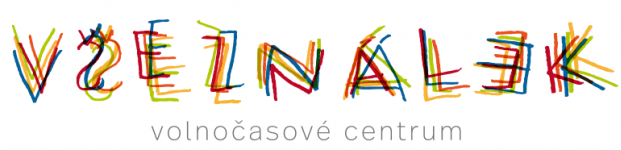 PŘIHLÁŠKAPŘÍMĚSTSKÝ SPORTOVNÍ TÁBOR s Všeználkem20.-24.7.2020Jméno a příjmení dítěte: 	………………………………………………………………Datum narození:			………………………………………………………………Adresa:			………………………………………………………………Zákonní zástupci		Jméno a příjmení:		…………………………………	…………………………………Adresa:			…………………………………	…………………………………Telefon:			…………………………………	…………………………………E-mail:				…………………………………	…………………………………Poplatky:		týden 	 3.100,- Kč / / / / den         670,- KčCena zahrnuje oběd, pitný režim a všechny aktivity dle programu. Po odevzdání přihlášky (naskenovanou přihlášku lze zaslat e-mailem nebo předat osobně) bude vystavena faktura a poslána mailem či osobně předána. Uhrazením faktury je rezervováno místo pro Vaše dítě. Po domluvě lze také zaplatit hotově. V odůvodnitelných případech a na základě potvrzení lékaře je vratných 80 % uhrazené částky. V den nástupu je nutné odevzdat potvrzení od lékaře o zdravotní způsobilosti dítěte k účasti na letním příměstském táboře a prohlášení o bezinfekčnosti.V	…………………………………		dne	…………	…………………………………………………		Podpis zákonného zástupce